Príloha č. 2k zákonu č. .../2015 Z. z. OBRÁZKOVÁ KNIŽNICASkupina 1 Skupina 2 Skupina 3 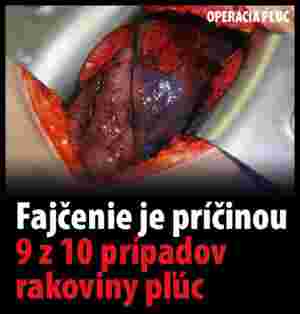 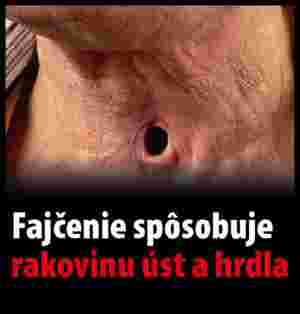 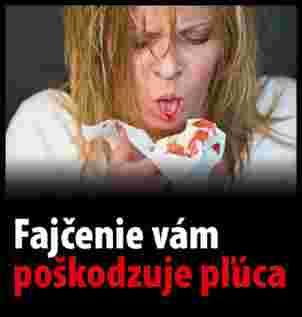 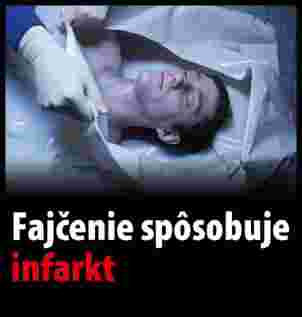 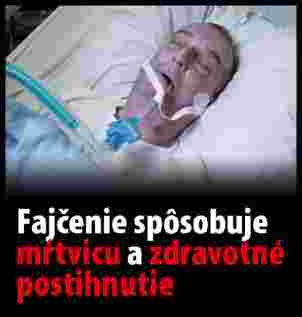 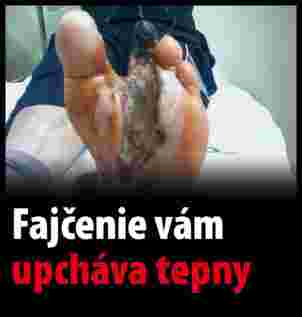 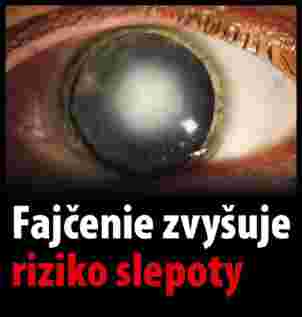 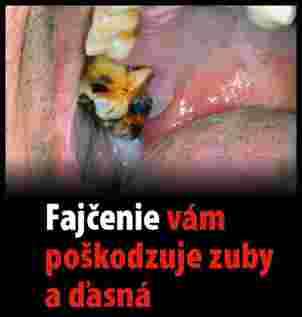 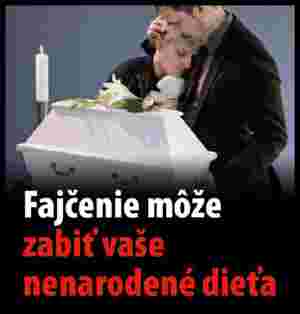 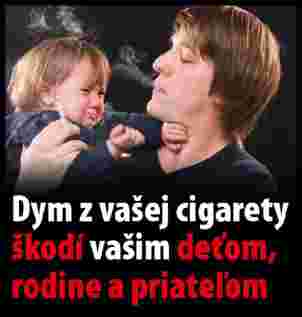 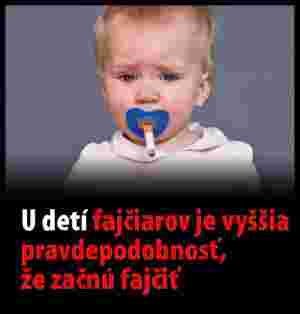 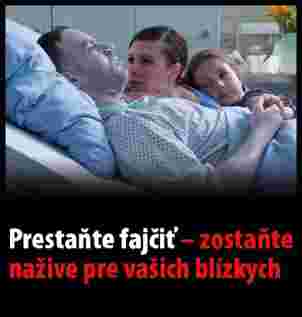 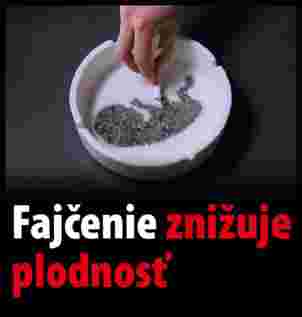 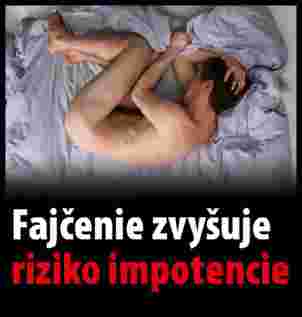 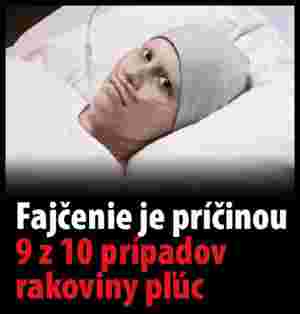 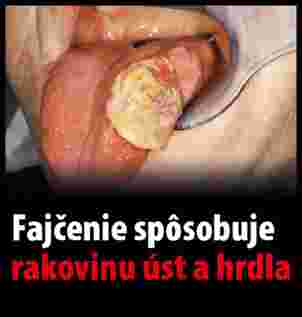 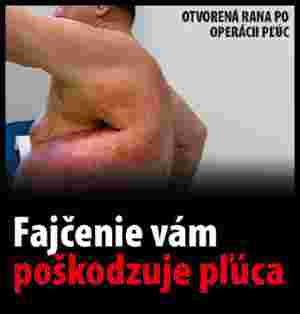 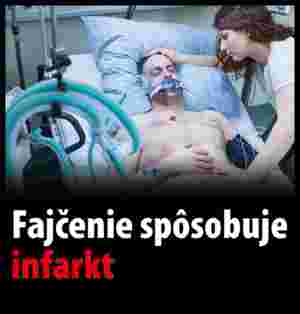 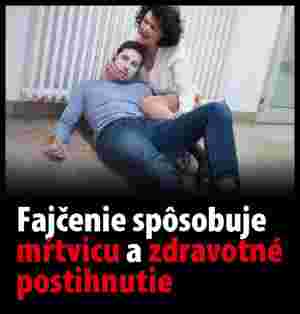 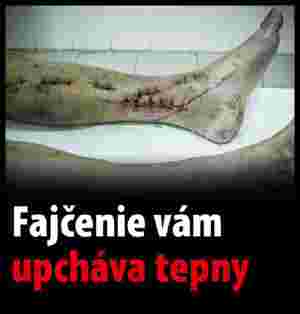 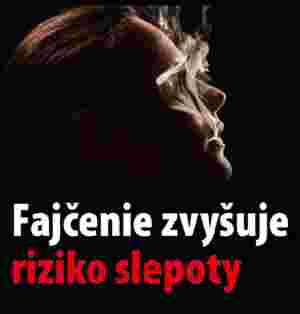 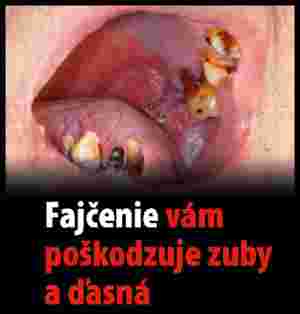 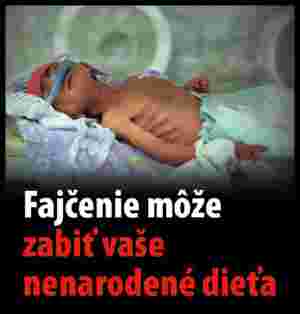 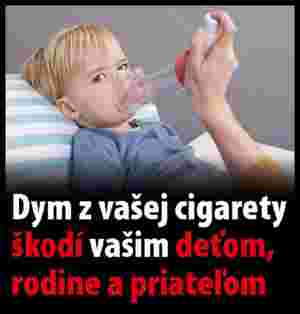 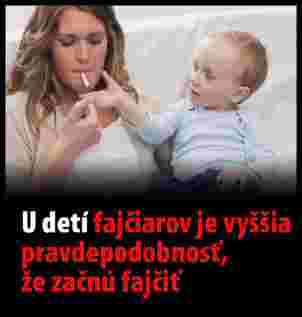 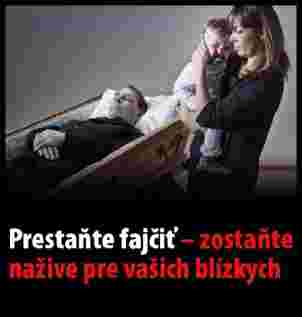 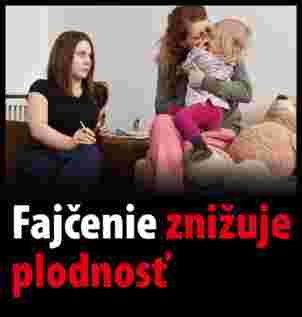 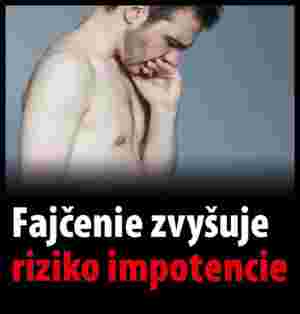 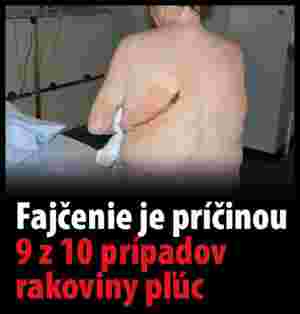 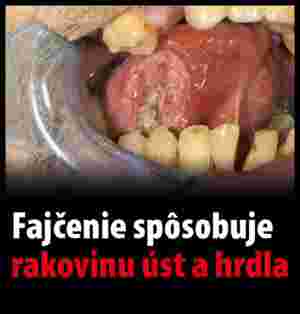 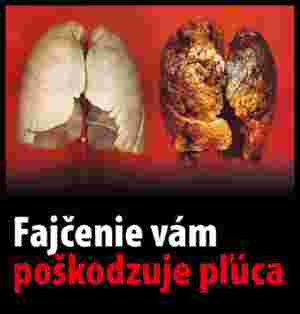 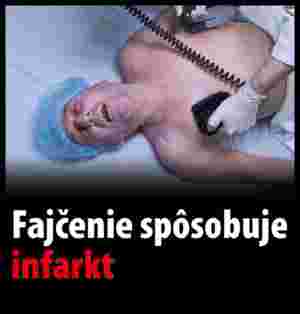 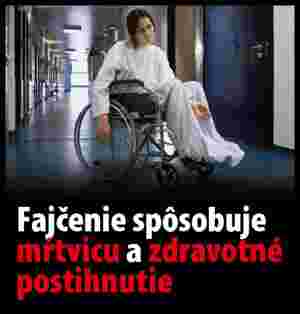 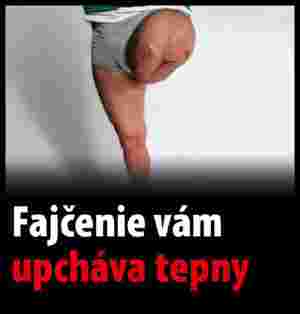 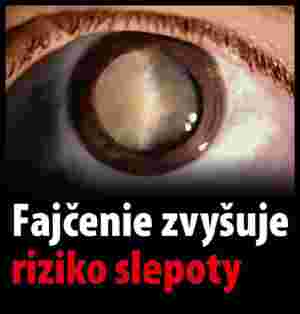 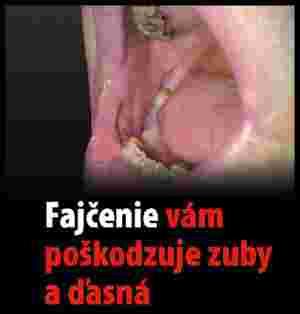 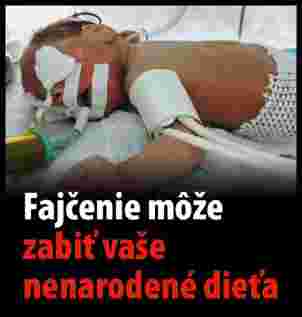 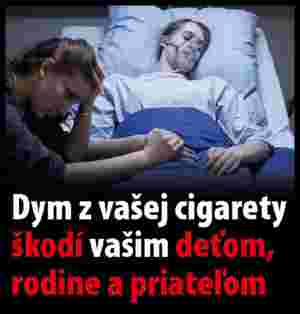 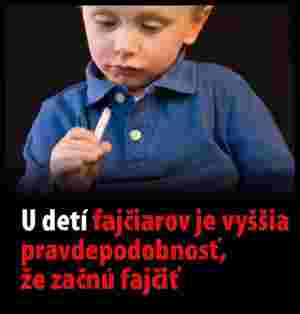 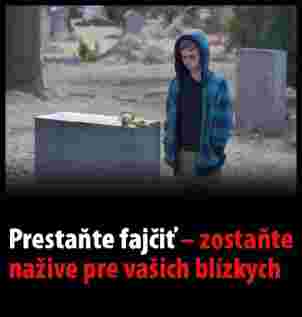 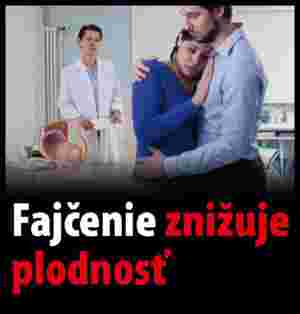 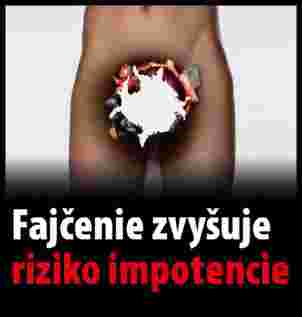 ““